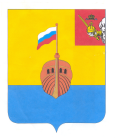 РЕВИЗИОННАЯ КОМИССИЯ ВЫТЕГОРСКОГО МУНИЦИПАЛЬНОГО РАЙОНА162900, Вологодская область, г. Вытегра, пр. Ленина, д.68тел. (81746)  2-22-03,  факс (81746) ______,       e-mail: revkom@vytegra-adm.ruОТЧЕТ«13»  мая 2024 г.                                                                                    г. ВытеграНаименование (тема) контрольного  мероприятия: 	внешняя проверка годового отчета об исполнении бюджета Вытегорского муниципального района за 2023 год, в том числе проверка годовой бюджетной отчетности главных администраторов, главных распорядителей бюджетных средств.Основание проведения контрольного  мероприятия: статья 264.4 Бюджетного кодекса Российской Федерации, пункт 1 раздела 2 плана работы Ревизионной комиссии Вытегорского муниципального района на 2024 год, распоряжения № 10 от 15.03.2024 года,  № 4 от 21.02.2023 года, № 5 от 21.02.2023, № 6 от 21.02.2023 г.Сроки проведения  мероприятия: 25.03.2024 г. – 27.04.2024Объекты контрольного мероприятия: Представительное Собрание Вытегорского муниципального района, Администрация Вытегорского муниципального района, Управление жилищно-коммунального хозяйства, транспорта и строительства Администрации Вытегорского муниципального района, Финансовое управление Администрации Вытегорского муниципального района Цель проверки:- установление полноты и прозрачности бюджетной отчетности главного распорядителя (распорядителя), получателя бюджетных средств, главного администратора, администратора источников финансирования дефицита бюджета, главного администратора, администратора доходов бюджета и ее соответствие требованиям нормативных правовых актов;- оценка достоверности показателей бюджетной отчётности, внутренней согласованности соответствующих форм отчётности, соблюдение контрольных соотношений.Проверяемый период деятельности:   2023 годИсполнители мероприятия: И.А. Парфенова – председатель Ревизионной комиссии Вытегорского муниципального района Нормативные  документы, использованные в работе: Федеральные законы Российской Федерации:- от 31.07.1998 № 145-ФЗ «Бюджетный кодекс Российской Федерации»,- от 06.10.2003 № 131-ФЗ «Об общих принципах организации местного самоуправления в Российской Федерации»,-от 06.12.2011 г № 402-ФЗ  «О бухгалтерском учете».Приказы  Министерства финансов Российской Федерации:- от 28.12.2010 № 191н «Об утверждении Инструкции о порядке составления и предоставления годовой, квартальной и месячной отчетности об исполнении бюджетов бюджетной системы Российской Федерации»,- от 01.12.2010 № 157н «Об утверждении Единого плана счетов бухгалтерского учета для органов государственной власти (государственных органов), органов местного самоуправления, органов управления государственными внебюджетными фондами, государственных академий наук, государственных (муниципальных) учреждений и Инструкции по его применению»,- от 06.10.2010 №162н «Об утверждении плана счетов бюджетного учета и инструкции по его применению»;- от 06.06.2019 № 85н  «О Порядке формирования и применения кодов бюджетной классификации Российской Федерации, их структуре и принципах назначения».-  от 29.11.2017 N 209н  «О Порядке применения классификации операций сектора государственного управления»,- от 31.12.2016 № 260н «Об утверждении федерального стандарта бухгалтерского учета для организаций государственного сектора "Представление бухгалтерской (финансовой) отчетности".Муниципальные нормативно-правовые акты:- решение Представительного Собрания Вытегорского муниципального района от 13.12.2022 № 588 «О районном бюджете на 2023 год и плановый период 2024 и 2025 годов» (с последующими изменениями).Оформленные  акты, заключения, справки и т.п., использованные в отчете, ознакомление с ними под расписку руководителя  или иных должностных лиц проверенных объектов, наличие письменных объяснений, замечаний или возражений и заключение аудитора по ним:   - акт № 3 от 27.04.2024  по итогам внешней проверки бюджетной отчетности главного распорядителя бюджетных средств Представительного Собрания Вытегорского муниципального района, подписанный Главой Вытегорского муниципального района А.В.Зиминым, главным бухгалтером Централизованной бухгалтерии Муниципального казённого учреждения  «Многофункциональный центр предоставления государственных и муниципальных услуг в Вытегорском районе» Т.Ю. Елошиной,-  акт № 4 от 27.04.2024 по итогам внешней проверки бюджетной отчетности  главного администратора и главного распорядителя бюджетных средств Финансового управления Администрации Вытегорского муниципального района, подписанный зам. руководителя администрации района, начальником Финансового управления Н.В. Зелинской, главным бухгалтером Централизованной бухгалтерии Муниципального казённого учреждения «Многофункциональный центр предоставления государственных и муниципальных услуг в Вытегорском районе» Т.Ю. Елошиной;  -  акт № 5 от 27.04.2024 по итогам внешней проверки бюджетной отчетности  главного администратора и главного распорядителя бюджетных средств Управления жилищно-коммунального хозяйства, транспорта и строительства Администрации Вытегорского муниципального района, подписанный зам. руководителя администрации района, начальником Управления С.В.Гавриленко, главным бухгалтером Централизованной бухгалтерии Муниципального казённого учреждения «Многофункциональный центр предоставления государственных и муниципальных услуг в Вытегорском районе» Т.Ю. Елошиной;-  акт № 6 от 27.04.2024 по итогам внешней проверки бюджетной отчетности  главного администратора и главного распорядителя бюджетных средств Администрации Вытегорского муниципального района, подписанный руководителем Администрации района А.В. Скресановым, главным бухгалтером Централизованной бухгалтерии Муниципального казённого учреждения «Многофункциональный центр предоставления государственных и муниципальных услуг в Вытегорском районе» Т.Ю. Елошиной.Неполученные документы из числа затребованных с указанием причин или иные факты, препятствовавшие  работе:    нетЮридический адрес проверяемого объекта: 162900, Вологодская область, г. Вытегра, пр.Ленина, д.68.Результаты контрольного  мероприятия (анализ соблюдения нормативных правовых актов, установленные нарушения и недостатки в проверяемой сфере и в деятельности объектов экспертно-аналитического  мероприятия с оценкой ущерба  или нарушения): Представительное Собрание Вытегорского муниципального района,  Администрация Вытегорского муниципального района, входят в структуру органов местного самоуправления муниципального района и руководствуются в своей деятельности Конституцией Российской Федерации, Бюджетным кодексом Российской Федерации,  Федеральными законами, законами Вологодской области, Уставом Вытегорского муниципального района, муниципальными правовыми актами. Управление жилищно-коммунального хозяйства, транспорта и строительства Администрации Вытегорского муниципального района, Финансовое управление Администрации Вытегорского муниципального района не входят в структуру органов местного самоуправления муниципального района, а входят в структуру Администрации Вытегорского муниципального района и руководствуются в своей деятельности Конституцией Российской Федерации, Бюджетным кодексом Российской Федерации,  Федеральными законами, законами Вологодской области, Уставом Вытегорского муниципального района, муниципальными правовыми актами.ГРБС обладают правами юридического лица, имеют лицевой счет в УФК, самостоятельный баланс, печать, бланки, штампы.В соответствии с решением Представительного Собрания Вытегорского муниципального района от 13.12.2022 № 588 - Представительное Собрание является главным распорядителем бюджетных средств, с кодом 053; - Администрация с кодом 250 является главным администратором доходов районного бюджета, главным распорядителем бюджетных средств; - Управление ЖКХ является главным распорядителем (распорядителем), получателем бюджетных средств, главным администратором,  администратором доходов бюджета, с кодом 133;     - Финансовое Управление с кодом 254 является главным администратором доходов районного бюджета, главным  администратором источников внутреннего финансирования дефицита  районного бюджета, главным распорядителем бюджетных средств.Бюджетная отчетность ГРБС за 2023 год представлена без нарушения сроков, установленных Положением о бюджетном процессе в Вытегорском муниципальном районе.          В соответствии с пунктом 4 Инструкции «Об утверждении Инструкции о порядке составления и предоставления годовой, квартальной и месячной отчетности об исполнении бюджетов бюджетной системы Российской Федерации», утвержденной приказом  Министерства финансов Российской Федерации от 28 декабря 2010 г. (далее - Инструкция 191н) бюджетная отчетность  представлена в сброшюрованном, пронумерованном виде и с сопроводительными письмами.Бюджетная отчетность главных распорядителей бюджетных средств сформирована в объеме форм, предусмотренных пунктом 11.1 Инструкции 191н.         Пояснительные записки (ф. 0503160) ГРБС составлены в соответствии с требованиями пунктов 152-159 Инструкции 191н. Формы бюджетной отчетности подписаны руководителями ГРБС, главным бухгалтером Централизованной бухгалтерии МКУ «МФЦ», ответственным за экономическую информацию лицом.Формы отчетности, которые не имеют числового значения, не составляются, но информация о них подлежит отражению в пояснительной записке.  В соответствии с пунктом 8 Инструкции № 191Н  «О порядке составления  и представления  годовой, квартальной и месячной  отчетности об исполнении бюджетов бюджетной системы РФ» такая информация ГРБС представлена в Пояснительных записках.Отчетность составлена нарастающим итогом с начала года в рублях, с точностью до второго десятичного знака после запятой, что соответствует требованиям, предъявляемым пунктом 9 Инструкции 191н.При проверке бюджетной отчетности проводилась сверка с показателями отчета об исполнении районного бюджета за 2023 год, которая включает в себя:1. Отчет об исполнении бюджета (ф.0503117);2. Баланс исполнения бюджета (ф. 0503120)3. Отчет о финансовых результатах деятельности (ф. 0503121)4. Отчет о движении денежных средств (ф. 0503123)5. Пояснительная записка (ф. 0503160).Результаты анализа указанных форм бюджетной отчётности подтверждают  соответствие контрольных соотношений между показателями форм годовой бюджетной отчётности ГРБС ф.0503117 и данные форм бюджетной отчетности. По результатам проверки годовой отчетности ГРБС приписок и искажений в отчетности не выявлено.Оценка достоверности бюджетной отчетности проводилась на выборочной основе и включала в себя проверку и анализ бюджетной деятельности по формам бюджетной отчетности.Результаты проверки:Фактов несвоевременности предоставления  бюджетной отчетности не выявлено. Состав  бюджетной отчетности, представленной для  рассмотрения и утверждения решением  об исполнении районного бюджета  за 2023 год соответствует требованиям статьи 264.1  БК РФ. Сформированная бюджетная отчетность главных распорядителей составлена в соответствии с требованиями Инструкции о порядке составления и представления годовой, квартальной и месячной отчетности об  исполнении бюджетов бюджетной системы Российской Федерации,  утвержденной Приказом Министерства финансов Российской Федерации от 28 декабря 2010г. N 191н.Данные представленной  бюджетной отчетности ГРБС  подтверждаются  данными годового отчета об исполнении районного бюджета за 2023 год.По результатам проверки годовой отчетности приписок и искажений, существенных фактов, способных негативно повлиять на достоверность бюджетной отчетности, не выявлено. В отчетном периоде ГРБС допущено расходование средств в сумме 150,2 тыс.рублей не отвечающих принципу эффективности расходования бюджетных средств  - штрафы, исполнительский сбор, пени.Итоговые данные контрольного мероприятия                                                                                                                                                                                                                                                                                 в тыс. рублейОбъем средств охваченных контрольным мероприятием –  1472217,9 тыс.рублейПредложения по восстановлению и взысканию средств, наложению финансовых или иных санкций, привлечению к ответственности лиц, допустивших нарушения:   нет.Предложения по устранению выявленных нарушений и недостатков в управлении и ведомственном контроле, законодательном регулировании проверяемой сферы: нетДругие предложения:   нетПредлагаемые представления и/или предписания:   нетПредседатель Ревизионной комиссии                                              _____________             / И.А. Парфенова/                                                                                                                               М.П.НарушенияВыявлено финансовых нарушений (кол./сумма)Предложено к устранению финансовых нарушенийПредложено к устранению финансовых нарушенийПримечание (код нарушения согласно Классификатору нарушений)НарушенияВыявлено финансовых нарушений (кол./сумма)Всегов том числе, к восстановлению в бюджетПримечание (код нарушения согласно Классификатору нарушений)12345При формировании и исполнении бюджетовНецелевое использование бюджетных средствНесоответствие принципу результативности и эффективности использования бюджетных средств1 / 150,2Неправомерное использование средствВ области государственной (муниципальной) собственностиПри осуществлении государственных (муниципальных) закупок При ведении бухгалтерского учета и составлении отчетностиПрочие виды нарушений и недостатковВСЕГО1 / 150,2